Б Ъ Л Г А Р С К А   А К А Д Е М И Я   Н А   Н А У К И Т Е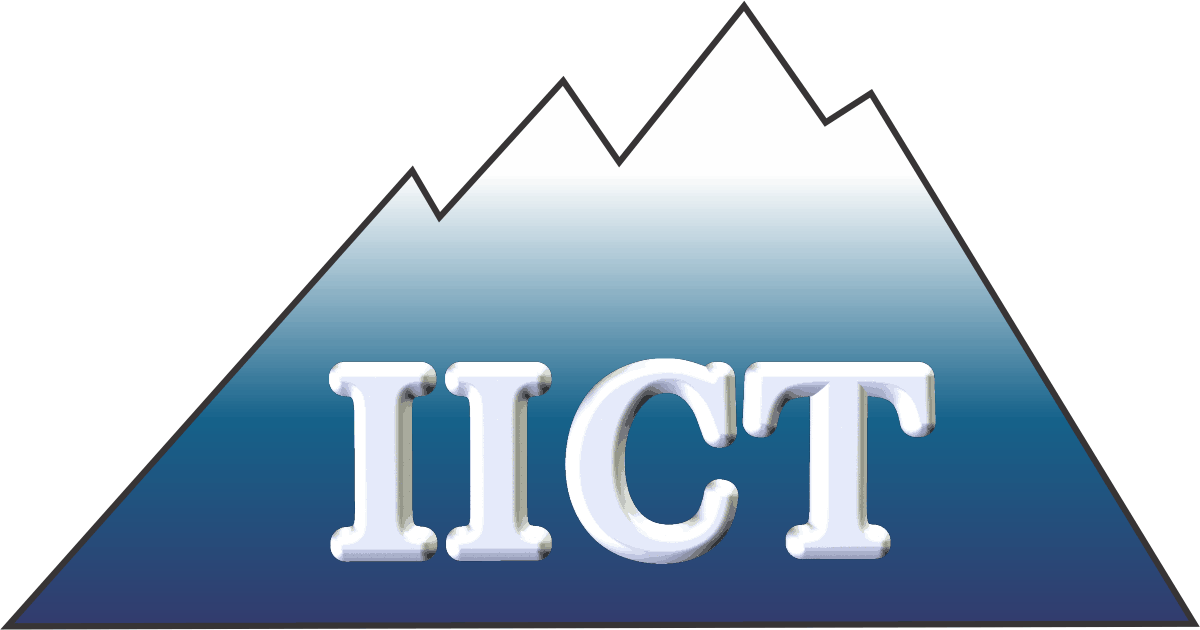 ИНСТИТУТ ПО ИНФОРМАЦИОННИ И КОМУНИКАЦИОННИ ТЕХНОЛОГИИП Р О Т О К О Л№ 2	Днес, ??.??.???? г., научното жури, утвърдено от Научния съвет на ИИКТ на ??.??.???? г. и определено със заповед № ???/??.??.???? г. на директора на ИИКТ, за провеждане на процедурата за присъждане на образователната и научна степен “доктор” на ????????????? (трите имена) проведе открито заседание за защита на дисертацията “??????”, докторска програма „???????”, професионално направление ?????????????.	Всички рецензии и становища са предадени до ???????? г., с което е спазен тримесечният срок съгласно чл. 10, ал. 3 от ЗРАСРБ.	Рецензиите, становищата, авторефератът на дисертацията и обявата за откритото заседание на научното жури са публикувани на интернет страниците на БАН и ИИКТ на ??.??.???? г. на български и английски език, с което са изпълнени изискванията на чл. 4, ал. 13 и чл. 10, ал.3 от ЗРАСРБ, и на чл. 6, ал. 14 от Правилника за специфичните условия за придобиване на научни степени и за заемане на академични длъжности в ИИКТ-БАН.	На заседанието присъстваха: ????????? (членовете на журито).	??????? (председателят на журито) даде думата на ????????? (дисертанта) и той направи изложение на основните резултати от дисертацията си.	Всички членове на научното жури представиха своите рецензии и становища.	???????? прие забележките и благодари за препоръките, направени в рецензиите и становищата. Представи отговорите си на поставените въпроси от членовете на журито.	Поради липса на други въпроси и изказвания, ???????? (председателят на журито) попита и всички членове на научното жури потвърдиха публично положителната си оценка, изразена в рецензиите и становищата.	????? (председателят на журито) обяви, че дисертацията “???????” е защитена успешно и научното жури единодушноП Р И С Ъ Ж Д Ана ??????????? (трите имена на дисертанта) образователната и научна степен “доктор” по професионално направление ??????????, докторска програма ????????????.						ПРЕДСЕДАТЕЛ:								/???????????????????/